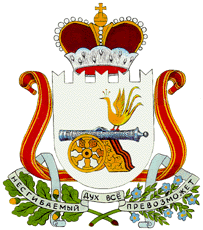 АДМИНИСТРАЦИЯГОЛЫНКОВСКОГО ГОРОДСКОГО ПОСЕЛЕНИЯРУДНЯНСКОГО РАЙОНА СМОЛЕНСКОЙ ОБЛАСТИПОСТАНОВЛЕНИЕ«28» ноября  2022 года    № 73    В соответствии с постановлением Администрации Смоленской области от 08.10.2014 № 691 «Об установлении нормативов формирования расходов на оплату труда депутатов, выборных должностных лиц местного самоуправления, осуществляющих свои полномочия на постоянной основе, муниципальных служащих» (в редакции постановлений Администрации Смоленской области от 03.02.2015 года № 33,
от 23.09.2015 года № 601, от 13.11.2015 года  № 706, от 24.11.2015 года № 742, от 25.12.2015 года № 850, от 28.10.2016 года № 613, от 11.04.2017 года № 208, от 19.11.2018 года № 743, от 29.07.2019 года № 447,от 15.10.2019 года № 604, от 11.11.2021 года № 694, от 25.01.2022 года № 8, от 14.06.2022 года № 385, от 02.08.2022 года № 518, от 21.09.2022 года № 665), с решением Совета депутатов Голынковского городского поселения Руднянского района Смоленской области от 25 ноября 2022 года № 26.8 «Об утверждении положения о порядке индексации денежного содержания муниципальных служащих, лиц, замещающих муниципальные должности, а также заработной платы работников, исполняющих обязанности по техническому обеспечению деятельности органов местного самоуправления муниципального образования Голынковского городского поселения Руднянского района Смоленской области»,  Администрации Голынковского городского поселения Руднянского района Смоленской области п о с т а н о в л я е т:    1. Проиндексировать оклады денежного содержания муниципальным служащим, лицам, замещающим муниципальные должности органов местного самоуправления на 4 процента с 1 октября 2022 года.    2. Ведущему специалисту Мироновой Е.М.  обеспечить внесение соответствующих изменений в правовые акты, регулирующие вопросы оплаты труда муниципальным служащим, лицам, замещающим муниципальные должности органов местного самоуправления.Глава муниципального образованияГолынковского  городского поселенияРуднянского района Смоленской области                                        О. П. Шаченкова    Об индексации заработной платы муниципальных служащих, лиц, замещающих муниципальные должности  органов местного самоуправления в 2022 году